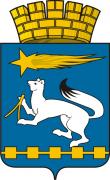 АДМИНИСТРАЦИЯ ГОРОДСКОГО ОКРУГА НИЖНЯЯ САЛДАП О С Т А Н О В Л Е Н И Е______________				                                                              №_____г. Нижняя СалдаО порядке организации подготовки и обучения муниципальных служащих                и работников подведомственных учреждений городского округа Нижняя Салда способам защиты и действиям в условиях совершения террористического акта или угрозы его совершения, а также                                 по минимизации морально-психологических последствий террористического акта 	В соответствии с Федеральным законом от 06 марта 2006 года                № 35-ФЗ «О противодействии терроризму» (с изменениями), руководствуясь постановлением  Правительства Российской Федерации от 04.09.2003             № 547 «О подготовке  населения в области защиты от чрезвычайных ситуаций природного и техногенного  характера» (с изменениями),  во исполнение протокола № 2 от 27.04.2018 совместного заседания  антитеррористической комиссии в Свердловской области и оперативного штаба в  Свердловской области, руководствуясь Уставом городского округа Нижняя Салда, а также в целях подготовки  муниципальных служащих и работников  подведомственных учреждений  городского округа Нижняя Салда  способам защиты и действиям в условиях совершения  террористического акта или угрозы его свершения, а также по минимизации  морально – психологических последствий террористического акт, администрация  городского округа Нижняя Салда ПОСТАНОВЛЯЕТ:1.	Утвердить:1.1.	Порядок подготовки и обучения муниципальных служащих и работников  подведомственных учреждений  городского округа Нижняя Салда  способам защиты и действиям в условиях совершения  террористического акта или угрозы его свершения, а также по минимизации  морально – психологических последствий террористического акта (приложение № 1).1.2.	Примерную программу обучения муниципальных служащих и работников  подведомственных учреждений  городского округа Нижняя Салда  способам защиты и действиям в условиях совершения  террористического акта или угрозы его свершения, а также по минимизации  морально – психологических последствий террористического акт (приложение № 2).2.	Руководителям органов местного самоуправления городского округа Нижняя Салда и подведомственных учреждений  городского округа Нижняя Салда:	2.1. Обеспечить принятие правовых актов об организации обучения муниципальных служащих и работников  подведомственных учреждений  городского округа Нижняя Салда  способам защиты и действиям в условиях совершения  террористического акта или угрозы его свершения, а также по минимизации  морально – психологических последствий террористического акта.	2.2.  Организовать проведение занятий (учений, тренировок) с работниками по способам защиты и действиям в условиях угрозы совершения или при совершении террористического акта.	3. Контроль за выполнением настоящего постановления возложить на заместителя главы администрации городского округа Нижняя Салда                      О.В. Третьякову.И.о. главы городского округа						            С.Н. ГузиковУТВЕРЖДЕН  постановлением администрации  городского округа Нижняя Салда от  _____________ № _______Порядок подготовки и обучения муниципальных служащих и работников   подведомственных учреждений городского округа Нижняя Салда  способам защиты и действиям в условиях совершения террористического акта  или угрозы его свершения, а также по минимизации морально –  
психологических последствий террористического акта1. Настоящий Порядок определяет группы работников, проходящие  обязательную подготовку способам защиты и действиям в условиях совершения  террористического акта или угрозы его свершения, а также по минимизации  морально – психологических последствий террористического акта, а также  основные задачи и формы обучения работников действиям в  условиях совершения  террористического акта или угрозы его свершения.  2. Подготовку способам защиты и действиям в условиях совершения террористического акта или угрозы его свершения, а также по минимизации  морально – психологических последствий террористического акта проходят:  а)  руководители органов местного самоуправления и подведомственных  учреждений;  б) работники органов местного самоуправления и подведомственных  учреждений.  3. Основными задачами при подготовке работников способам защиты и  действиям в условиях совершения террористического акта или угрозы его  свершения, а также по минимизации морально – психологических последствий  террористического акта являются:  а) обучение правилам поведения, основным способам защиты и действиям в  условиях совершения террористического акта или угрозы его свершения, приемам  оказания первой медицинской помощи пострадавшим, правилам пользования  средствами индивидуальной защиты;  б) совершенствование практических навыков руководителей органов  местного самоуправления и подведомственных учреждений, при проведении  мероприятий в условиях совершения террористического акта или угрозы его  свершения, а также по минимизации морально – психологических последствий  террористического акта;  в) практическое усвоение работниками в ходе учений и тренировок действий  в условиях совершения террористического акта или угрозы его свершения, приемам  оказания первой медицинской помощи пострадавшим, а также при проведении  аварийно-спасательных и других неотложных работ.  4. Подготовка в области защиты и действиям в условиях совершения  террористического акта или угрозы его свершения:  а) проведение бесед, лекций, просмотр учебных фильмов, а также  самостоятельное изучение инструкций, пособий, памяток, листовок и буклетов;  б) проведение занятий по месту работы согласно рекомендуемым  программам и самостоятельное изучение порядка действий в условиях совершения  террористического акта или угрозы его свершения с последующим закреплением  полученных знаний и навыков на учениях и тренировках;  в) для руководителей органов местного самоуправления и подведомственных  учреждений получение дополнительного профессионального образования по  программам повышения квалификации в организациях, осуществляющих  образовательную деятельность по дополнительным профессиональным программам  в области противодействия терроризму, проведение самостоятельной работы с  нормативными документами по вопросам организации и осуществления  мероприятий по защите от чрезвычайных ситуаций;           г) для работников органов местного самоуправления и подведомственных  учреждений, ответственных за профилактику терроризма, получение  дополнительного профессионального образования или курсового обучения в  области противодействия терроризму, а также участие в сборах, занятиях, учениях и  тренировках.  5. Совершенствование знаний, умений и навыков работников  способам  защиты и действиям в условиях совершения террористического акта или угрозы его  свершения осуществляется в ходе проведения специальных и комплексных учений и  тренировок.  6. Учения или тренировки в организациях проводятся ежегодно  продолжительностью до 6 часов.            Для участия и координации действий учений и тренировок могут  привлекаться представители  территориального органа безопасности,  территориального органа Федеральной службы войск национальной гвардии  Российской Федерации или подразделения вневедомственной охраны войск  национальной гвардии Российской Федерации, территориального органа  Министерства Российской Федерации по делам гражданской обороны,  чрезвычайным ситуациям и ликвидации последствий стихийных бедствий по месту  нахождения организации (по согласованию).  7. Финансирование подготовки руководителей и работников органов  местного самоуправления и подведомственных организаций, а также проведения  органами местного самоуправления и организациями учений и тренировок осуществляется за счёт учреждений.УТВЕРЖДЕНА   постановлением администрации  городского округа Нижняя Салда   от ________ года № _______Примерная программа обучения муниципальных служащих и работников     подведомственных учреждений городского округа Нижняя Салда способам защиты и действиям в условиях совершения террористического акта  или угрозы его свершения, а также по минимизации морально –  
психологических последствий террористического акта1. Обучение муниципальных служащих и работников   подведомственных учреждений способам защиты и действиям в условиях  совершения террористического акта или угрозы его совершения, а также по  минимизации морально – психологических последствий террористического акта  организуется в соответствии с Федеральным законом от 06 марта 2006 года № 35-ФЗ «О  противодействии терроризму» и осуществляется по месту работы.  Основная цель обучения - повышение готовности муниципальных служащих и работников подведомственных учреждений к четким, умелым и  адекватным действиям в условиях совершения террористического акта или угрозы  его свершения.  Примерная программа обучения способам защиты и действиям в условиях  совершения террористического акта или угрозы его свершения (далее - Примерная  программа) определяет организацию и порядок обязательного обучения  муниципальных служащих, рабочих и служащих подведомственных учреждений,  организаций (далее именуются - работники учреждений). В ней определены  требования к уровню знаний и умений работников учреждений, прошедших  обучение, перечень и содержание Учреждения на основе Примерной программы обучения разрабатывают свои  рабочие программы обучения работников учреждений: - руководителям учреждений при разработке рабочих программ обучения  соответственно предоставляется право с учетом специфики деятельности  учреждения, особенностей и степени подготовленности обучаемых, а также других  факторов корректировать расчет времени, отводимого на изучение отдельных тем  учебно-тематического плана Примерной программы, их содержание, а также  уточнять формы и методы проведения занятий без сокращения общего количества  учебных часов, предусмотренного на освоение настоящей Примерной программы; - обучение работников учреждений по рабочим программам, разработанным в  соответствии с требованиями настоящей Примерной программы, организуется в  соответствии с приказом руководителя учреждения об организации обучения  работников на текущий календарный год.  2. Для проведения занятий приказом руководителя организации создаются  учебные группы и назначаются руководители занятий, которые ведут журнал учета  посещения занятий и осуществляют контроль за качеством усвоения учебного материала. Журнал учета посещения занятий составляется отдельно на каждую  учебную группу (при необходимости), созданную в учреждении.  Занятия проводятся в рабочее время, как правило, ежеквартально, за  исключением месяцев массовых отпусков работников учреждения, в соответствии с  расписанием, утвержденным приказом руководителя учреждения. Расписание  составляется отдельно на каждую учебную группу (при необходимости), созданную  в организации.  Основными видами учебных занятий, при обучении работников учреждений  являются лекции, семинары , практические занятия и тренировки.  При проведении практических занятий теоретический материал,  необходимый для правильного понимания и выполнения практических приемов и  действий, дается в минимальном объеме.  Знания и умения, полученные при освоении тем, совершенствуются в ходе  участия работников учреждения в тренировках и комплексных учениях.  В ходе проведения занятий постоянное внимание должно уделяться  психологической подготовке обучаемых, выработке у них уверенности в  надежности и эффективности мероприятий, воспитанию стойкости, готовности  выполнять должностные обязанности в сложной обстановке возможных опасностей,  при высокой организованности и дисциплине.  При проведении занятий по вопросам безопасности при террористических  актах основное внимание рекомендуется уделять:  - объяснению сути возникающей опасности и обучению слушателей  правилам их возможного поведения;  - в ходе обучения не акцентировать внимание слушателей на масштабности  терактов, не демонстрировать натуралистические детали их возможных  последствий, избегать запугивания,  больше времени отводить на практические действия, в том числе, при  обнаружении бесхозных предметов на транспорте, в общественных местах, в  учреждениях;  - при проведении занятий давать полную информацию, подкрепляемую  ссылками на нормативные правовые акты, о юридических последствиях участия в  подготовке и осуществлении актов терроризма, а также за распространение ложной  информации о возможных террористических актах;  - рассматривать с обучаемыми методы вовлечения в террористические  организации и способы вербовки исполнителей терактов. Особое внимание уделять  на распространенном методе – вовлечении в нетрадиционные религиозные секты и  общества, а также возможные пути и способы противодействия вербовщикам;  -  при обучении необходимо больше внимания уделять на действия при  применении токсических веществ, на умение быстрой идентификации  применяемого вещества и правилам оказания немедленной медицинской помощи. Руководитель учреждения, а также работник, ответственный за  профилактику терроризма, обязаны осуществлять постоянный контроль за  подготовкой и проведением занятий .3. Требования к уровню освоения курса обучения.В результате прохождения курса обучения работники учреждений должны знать:- порядок действий при угрозе и в случае совершения террористического акта;- правила и порядок оказания первой помощи себе и пострадавшим;- практически выполнять основные мероприятия по защите и действиям в условиях совершения террористического акта или угрозы его совершения;- четко действовать по сигналам оповещения;Оказывать первую помощь в неотложных ситуациях.4.Учебно-тематический план.Программа обучения: обучение муниципальных служащих и работников подведомственных учреждений городского округа Нижняя Салда способам защиты и действиям в условиях совершения террористического акта или угрозы его свершения, а также по минимизации морально-психологических последствий террористического акта. Цель обучения: повышение готовности муниципальных служащих и работников подведомственных учреждений городского округа Нижняя Салда к четким, умелым и адекватным действиям в условиях совершения террористического акта или угрозы его свершения, а также по  минимизации морально-психологических последствий террористического акта.5. Особенности подготовки и проведения учений и тренировок по действиям работников учреждений при угрозе террористического акта на территории организации и в случае его совершении:5.1. Основное внимание в ходе тренировок сосредотачивается на отработке  
приемов и способов защиты персонала учреждения от угроз и совершения  террористического акта, а также отрабатываются мероприятия повышающие  устойчивость работы учреждения (далее – объекта).  Тренировки проводятся самостоятельно под руководством руководителя  учреждения.  Продолжительность проведения тренировки зависит от времени,  необходимого на выполнение практических мероприятий, специфики объекта,  количества обучаемых, учебных целей и задач, поставленных перед коллективом на  тренировку и обычно может составлять до 6 часов.  Определяя тему и продолжительность тренировки, необходимо учитывать  возможность выполнения глубокой и всесторонней проработки учебных вопросов и  возможности материально-технического обеспечения тренировки.   Перечень и объем выполняемых мероприятия должен позволить проверить  на практике реальность осуществления плана действий по минимизации и  ликвидации последствий террористического акта на объекте.  К участию в тренировке привлекаются все работники учреждения.  
Руководитель тренировки несет полную ответственность за подготовку  организацию и качество ее проведения.   	5.2. Подготовка учений и тренировок .При подготовке тренировки основное внимание следует уделять  эффективному решению вопросов защиты работников, обучающихся и  материальных средств от террористических актов, умелым действиям участников  учения по сигналам оповещения.  Подготовка тренировки осуществляется лично руководителем учреждения  с  учетом характера деятельности, особенностей территориального размещения,  метеорологических и сейсмологических условий, состоянии антитеррористической  подготовки.  Подготовка к тренировке осуществляется на основании приказа руководителя  учреждения, который доводится до исполнителей не позднее, чем за полтора месяца  до начала тренировки.  В период подготовки, на основании указаний руководителя тренировки,  разрабатывается «План проведения тренировки», который утверждается  руководителем тренировки и доводится до исполнителей не позднее, чем за месяц  до ее начала.  В подготовительный период с руководящим составом проводятся  инструктивные занятия, в ходе которых уточняются: порядок проведения  тренировки, объем и последовательность выполнения учебных мероприятий, меры  безопасности, объем и участки имитации, вопросы материально-технического  обеспечения и организация взаимодействия между структурными подразделениями,  формированиями, а также с соседними организациями (объектами).  Качество подготовки всех участников тренировки, наличие и полноту  отработанных документов, проверяет руководитель тренировки.  5.3. Проведение учений и тренировок  Тренировки проводятся на территории учреждения с максимальным  использованием учебно-материальной базы.  Личный состав территориальных органов федеральных органов власти  привлекается для выполнения только тех мероприятий, которые определены  планами взаимодействия по предупреждению, ликвидации или минимизации  последствий террористического акта или непосредственно вытекают из  сложившейся обстановки.  Если обучаемые в ходе тренировки не укладываются в установленные  нормативы, а запланированные мероприятия не выполняются в отведенное время,  руководитель тренировки повторяет отработку того или иного учебного вопроса.6. Возможные варианты проведения тренировок:  6.1. Пример 1. Тренировка по теме «Действия руководящего состава и  сотрудников при получении угрозы проведения террористического акта по  телефону».  Тренировка обычно начинается с момента передачи дежурным информации о  телефонной угрозе и продолжается путем наращивания обстановки и последующих  практических действий обучаемых.  На тренировке могут отрабатываться следующие мероприятия:  - с руководящим составом принятие решения по предотвращению  террористического акта и (или) снижению ущерба и предотвращению потерь среди  работников;  - с работниками учреждения - действия в случае угрозы взрыва на объекте,  практическое использование средств и способов защиты.  6.2. Пример 2. Тренировка по теме «Действия при обнаружении  взрывоопасного предмета и совершении террористического акта».  На этой тренировке представляется возможность проверить реальность  планов, при этом могут отрабатываться следующие мероприятия:  - порядок выполнения практических  мероприятий по повышению устойчивости работы объекта; - организация и  практическая выдача средств индивидуальной защиты; - оценка обстановки в очагах  химического и биологического поражения (очага поражения АХОВ); - проведение  эвакуационных мероприятий.  Помимо этих мероприятий в ходе тренировок могут отрабатываться и  другие практические вопросы, перечень и порядок отработки которых зависит от  содержания планов действий по предупреждению, ликвидации или минимизации  последствий террористического акта.  Для более качественной отработки конкретных вопросов, в соответствии с  
созданной обстановкой обучаемым могут вручаться заблаговременно разработанные  имитационные талоны (с соответствующей обстановке текстуальной информацией).   После выполнения всех учебных вопросов, предусмотренных планом,  руководитель тренировки проводит разбор, анализирует и оценивает действия  обучаемых. При необходимости по результатам тренировки могут вноситься  уточнения в планы действий.   Оценка качества проведения тренировки осуществляется в соответствии с  установленными критериями учений на объектах.№Наименование темВид занятийКол-во часов1Действия работников организаций при угрозе террористического акта на территории организации и в случае его совершения.Лекция22Тренировка по отработке действий при установлении уровней террористической опасности.Практические занятия23 Правила и порядок оказания первой помощи себе и пострадавшим при совершении террористических актов. Основы ухода за больными.Лекция, практические занятия.224Действия работников организаций при угрозе террористического акта на территории организации и в случае его совершения.Лекция, практические занятия225Мероприятия по профилактике предупреждению террористических актов и других  чрезвычайных ситуаций.Лекция2